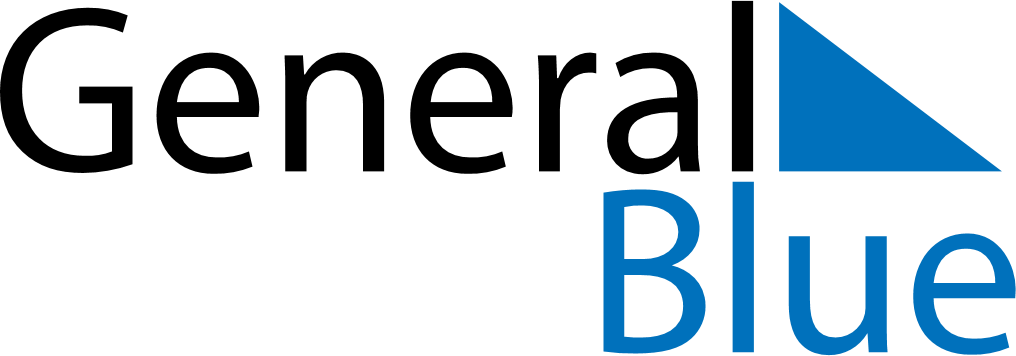 2026202620262026202620262026EthiopiaEthiopiaEthiopiaEthiopiaEthiopiaEthiopiaEthiopiaJanuaryJanuaryJanuaryJanuaryJanuaryJanuaryJanuaryFebruaryFebruaryFebruaryFebruaryFebruaryFebruaryFebruaryMarchMarchMarchMarchMarchMarchMarchSMTWTFSSMTWTFSSMTWTFS123123456712345674567891089101112131489101112131411121314151617151617181920211516171819202118192021222324222324252627282223242526272825262728293031293031AprilAprilAprilAprilAprilAprilAprilMayMayMayMayMayMayMayJuneJuneJuneJuneJuneJuneJuneSMTWTFSSMTWTFSSMTWTFS12341212345656789101134567897891011121312131415161718101112131415161415161718192019202122232425171819202122232122232425262726272829302425262728293028293031JulyJulyJulyJulyJulyJulyJulyAugustAugustAugustAugustAugustAugustAugustSeptemberSeptemberSeptemberSeptemberSeptemberSeptemberSeptemberSMTWTFSSMTWTFSSMTWTFS1234112345567891011234567867891011121213141516171891011121314151314151617181919202122232425161718192021222021222324252626272829303123242526272829272829303031OctoberOctoberOctoberOctoberOctoberOctoberOctoberNovemberNovemberNovemberNovemberNovemberNovemberNovemberDecemberDecemberDecemberDecemberDecemberDecemberDecemberSMTWTFSSMTWTFSSMTWTFS12312345671234545678910891011121314678910111211121314151617151617181920211314151617181918192021222324222324252627282021222324252625262728293031293027282930312026 Holidays for Ethiopia2026 Holidays for Ethiopia2026 Holidays for EthiopiaJan 6	Christmas DayJan 19	EpiphanyFeb 18	First day of RamadanMar 2	Victory at Adwa DayMar 20	End of Ramadan (Eid al-Fitr)Mar 28	Day of LamentApr 10	Good FridayApr 12	Easter SundayMay 27	Feast of the Sacrifice (Eid al-Adha)May 28	Derg Downfall DayAug 25	Birthday of Muhammad (Mawlid)Sep 11	New Year’s DaySep 27	Finding of the True Cross